12 ЗАСЕДАНИЕ 1 СОЗЫВАСобрание депутатов Козловского муниципального округа Чувашской РеспубликиРЕШИЛО:	Статья 1.	Утвердить отчет об исполнении бюджета Янгильдинского сельского поселения Козловского района Чувашской Республики за 2022 год по доходам в сумме 4244,8 тыс. рублей, по расходам в сумме 4283,3 тыс. рублей, с превышением  расходов над  доходами (дефицит бюджета Янгильдинского сельского поселения Козловского района Чувашской Республики) в сумме 38,5 тыс. рублей и со следующими показателями:доходов бюджета Янгильдинского сельского поселения Козловского района Чувашской Республики по кодам классификации доходов бюджета за 2022 год согласно приложению 1 к настоящему Решению;расходов бюджета Янгильдинского сельского поселения Козловского района Чувашской Республики по  ведомственной структуре расходов бюджета Янгильдинского сельского поселения Козловского района Чувашской Республики за 2022 год согласно приложению 2 к настоящему Решению;расходов бюджета Янгильдинского сельского поселения Козловского района Чувашской Республики по разделам и подразделам классификации расходов бюджета Янгильдинского сельского поселения Козловского района Чувашской Республики за 2022 год согласно приложению 3 к настоящему Решению;источников финансирования дефицита бюджета Янгильдинского сельского поселения Козловского района Чувашской Республики по кодам классификации источников финансирования дефицитов бюджета за 2022 год согласно приложению 4 к настоящему Решению.           Статья 2.	Настоящее решение подлежит опубликованию в периодическом печатном издании «Козловский вестник» и размещению на официальном сайте Козловского муниципального округа в сети «Интернет».Председатель Собрания депутатовКозловского муниципального округаЧувашской Республики                                                                                      Ф.Р. ИскандаровПриложение 2
к Решению Собрания депутатов Козловского муниципального округа  Чувашской Республики «Об исполнении бюджета Янгильдинского сельского поселения Козловского района
Чувашской Республики за 2022 год»Расходыбюджета Янгильдинского сельского поселения Козловского районаЧувашской Республики по ведомственной структуре расходов бюджета Янгильдинского сельского поселения Козловского района Чувашской Республики за 2022 год(тыс. рублей)Приложение 3
к Решению Собрания депутатов Козловского муниципального округа  Чувашской Республики «Об исполнении бюджета Янгильдинского сельского поселения Козловского района
Чувашской Республики за 2022 год»Расходыбюджета Янгильдинского сельского поселения Козловского района Чувашской Республики по разделам и подразделам классификации расходов бюджетовза 2022 год (тыс. рублей)Приложение 4  к Решению Собрания депутатов Козловского муниципального округа  Чувашской Республики «Об исполнении бюджета Янгильдинского сельского поселения Козловского района
Чувашской Республики за 2022 год»Источники финансирования дефицитабюджета Янгильдинского сельского поселенияКозловского района Чувашской Республикипо кодам классификации источников финансирования дефицитабюджетов за 2022 год(тыс. рублей)ЧĂВАШ РЕСПУБЛИКИ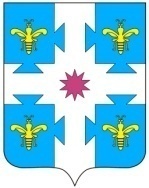 ЧУВАШСКАЯ РЕСПУБЛИКАКУСЛАВККА МУНИЦИПАЛЛА ОКРУГӖHДЕПУТАТСЕН ПУХӐВĔЙЫШĂНУ04.05.2023 11/161 №Куславкка хулиСОБРАНИЕ ДЕПУТАТОВКОЗЛОВСКОГОМУНИЦИПАЛЬНОГО ОКРУГАРЕШЕНИЕ 04.05.2023 № 11/161город КозловкаОб утверждении отчета об исполнении бюджета Янгильдинского сельского поселения Козловского района Чувашской Республики за 2022 годПриложение 1
к Решению Собрания депутатов Козловского муниципального округа  Чувашской Республики«Об исполнении бюджета Янгильдинского сельского поселения Козловского района
Чувашской Республики за 2022 год»Приложение 1
к Решению Собрания депутатов Козловского муниципального округа  Чувашской Республики«Об исполнении бюджета Янгильдинского сельского поселения Козловского района
Чувашской Республики за 2022 год»Приложение 1
к Решению Собрания депутатов Козловского муниципального округа  Чувашской Республики«Об исполнении бюджета Янгильдинского сельского поселения Козловского района
Чувашской Республики за 2022 год»Приложение 1
к Решению Собрания депутатов Козловского муниципального округа  Чувашской Республики«Об исполнении бюджета Янгильдинского сельского поселения Козловского района
Чувашской Республики за 2022 год»Доходы бюджета Янгильдинского сельского поселения Козловского района Чувашской Республики по кодам классификации доходов бюджета за 2022 годДоходы бюджета Янгильдинского сельского поселения Козловского района Чувашской Республики по кодам классификации доходов бюджета за 2022 годДоходы бюджета Янгильдинского сельского поселения Козловского района Чувашской Республики по кодам классификации доходов бюджета за 2022 годДоходы бюджета Янгильдинского сельского поселения Козловского района Чувашской Республики по кодам классификации доходов бюджета за 2022 годДоходы бюджета Янгильдинского сельского поселения Козловского района Чувашской Республики по кодам классификации доходов бюджета за 2022 год(тыс. рублей)(тыс. рублей) Наименование показателяКод бюджетной классификацииКод бюджетной классификацииКод бюджетной классификацииКассовоеисполнение Наименование показателяадминистраторапоступленийдоходовбюджета Янгильдинского сельского поселениядоходовбюджета Янгильдинского сельского поселенияКассовоеисполнение12334Доходы, всего4244,8Федеральное  казначейство  100678,1Доходы  от уплаты  акцизов на дизельное топливо, подлежащие распределению  между бюджетами субъектов Российской  Федерации  и  местными  бюджетами с учетом  установленных  дифференцированных  нормативов отчислений  в местные бюджеты1001 03 02230 01 0000 1101 03 02230 01 0000 110339,9Доходы  от уплаты  акцизов на моторные масла  для  дизельных и (или) карбюраторных (инжекторных) двигателей, подлежащие распределению  между бюджетами субъектов Российской  Федерации  и  местными  бюджетами с учетом  установленных  дифференцированных  нормативов отчислений  в местные бюджеты1001 03 02240 01 0000 1101 03 02240 01 0000 1101,9Доходы  от уплаты  акцизов на  автомобильный бензин, подлежащие распределению  между бюджетами субъектов Российской  Федерации  и  местными  бюджетами с учетом  установленных  дифференцированных  нормативов отчислений  в местные бюджеты1001 03 02250 01 0000 1101 03 02250 01 0000 110375,3Доходы  от уплаты  акцизов на  прямогонный бензин, подлежащие распределению  между бюджетами субъектов Российской  Федерации  и  местными  бюджетами с учетом  установленных  дифференцированных  нормативов отчислений  в местные бюджеты1001 03 02260 01 0000 1101 03 02260 01 0000 110-39,0Управление Федеральной налоговой службы по Чувашской Республике182235,3Налог на доходы физических лиц с доходов, источником которых является налоговый агент, за исключением доходов, в отношении которых  исчисление и уплата  налога осуществляются  в соответствии  со статьями 227, 227.1 и 228  Налогового кодекса Российской  Федерации1821 01 02010 01 0000 1101 01 02010 01 0000 11020,3Налог на доходы физических лиц с доходов, полученных от осуществления  деятельности физическими лицами,  зарегистрированными в качестве индивидуальных предпринимателей, нотариусов, занимающихся частной практикой, адвокатов, учредивших  адвокатские кабинеты, и других лиц, занимающихся частной практикой в соответствии со статьей 227 Налогового кодекса Российской Федерации1821 01 02020 01 0000 1101 01 02020 01 0000 1100,3Налог на доходы физических лиц с доходов, полученных физическими лицами в соответствии со статьей 228 Налогового кодекса Российской Федерации1821 01 02030 01 0000 1101 01 02030 01 0000 1100,8Налог на имущество физических лиц, взимаемый по ставкам, применяемым к объектам налогообложения, расположенным в границах сельских поселений1821 06 01030 10 0000 1101 06 01030 10 0000 11021,9Земельный налог  с  организаций, обладающих земельным участком, расположенным в границах сельских поселений1821 06 06033 10 0000 1101 06 06033 10 0000 110118,2Земельный налог с физических лиц, обладающих земельным участком, расположенным в границах сельских  поселений1821 06 06043 10 0000 1101 06 06043 10 0000 11073,8Администрация Янгильдинского сельского поселения Козловского района Чувашской Республики9933331,4Доходы, получаемые в виде арендной платы, а также  средства от продажи права  на заключение  договоров аренды за земли, находящиеся в собственности сельских поселений (за исключением земельных участков  муниципальных бюджетных и автономных учреждений) 9931 11 05025 10 0000 1201 11 05025 10 0000 120363,3Инициативные платежи, зачисляемые в бюджеты сельских поселений9931 17 15030 10 0000 1501 17 15030 10 0000 15042,5Дотации бюджетам сельских поселений на выравнивание бюджетной обеспеченности9932 02 15001 10 0000 1502 02 15001 10 0000 1501406,1Субсидии бюджетам сельских поселений  на осуществление дорожной деятельности в отношении автомобильных дорог общего пользования, а также  капитального ремонта и ремонта дворовых территорий многоквартирных домов, проездов  к дворовым территориям многоквартирных домов населенных пунктов9932 02 20216 10 0000 1502 02 20216 10 0000 150921,7Прочие субсидии бюджетам  сельских поселений9932 02 29999 10 0000 1502 02 29999 10 0000 150447,0Субвенции бюджетам сельских поселений на выполнение передаваемых полномочий субъектов Российской Федерации9932 02 30024 10 0000 1502 02 30024 10 0000 1500,1Субвенции бюджетам сельских поселений на осуществление первичного воинского учета на территориях, где отсутствуют военные комиссариаты9932 02 35118 10 0000 1502 02 35118 10 0000 15099,8Прочие межбюджетные трансферты, передаваемые бюджетам сельских поселений 9932 02 49999 10 0000 1502 02 49999 10 0000 15050,9НаименованиеГлавный распорядительГлавный распорядительРазделРазделПодразделПодразделЦелевая статья (муниципальные программы и непрограммные направления деятельности)Группа вида расходовСумма 1233445567РАСХОДЫ, ВСЕГО4283,3в том числе:Администрация Янгильдинского сельского поселения Козловского района Чувашской Республики9934283,3Общегосударственные вопросы99301011552,4Функционирование Правительства Российской Федерации, высших исполнительных органов государственной власти субъектов Российской Федерации, местных администраций993010104041550,9Муниципальная программа «Управление общественными финансами и муниципальным долгом»99301010404Ч400000000Ч40000000050,9Подпрограмма «Совершенствование бюджетной политики и эффективное использование  бюджетного потенциала» муниципальной программы «Управление общественными финансами и муниципальным долгом»99301010404Ч410000000Ч41000000050,9Основное мероприятие «Осуществление мер финансовой поддержки бюджетов муниципальных районов, городских округов и поселений, направленных на обеспечение их сбалансированности и повышение уровня бюджетной обеспеченности»99301010404Ч410400000Ч41040000050,9Поощрение региональной и муниципальных управленческих команд Чувашской  Республики за счет средств дотации (гранта) в форме межбюджетного трансферта, предоставляемой из федерального бюджета бюджетам субъектов Российской Федерации за достижение показателей деятельности органов исполнительной власти субъектов Российской Федерации99301010404Ч410455491Ч41045549150,9Расходы на выплаты персоналу в целях обеспечения выполнения функций государственными (муниципальными) органами, казенными учреждениями, органами управления государственными внебюджетными фондами99301010404Ч410455491Ч41045549110050,9Расходы на выплаты персоналу государственных (муниципальных) органов99301010404Ч410455491Ч41045549112050,9Муниципальная программа «Развитие потенциала муниципального управления»99301010404Ч500000000Ч5000000001500,0Обеспечение реализации муниципальной программы «Развитие потенциала муниципального управления»99301010404Ч5Э0000000Ч5Э00000001500,0Основное мероприятие «Общепрограммные расходы»99301010404Ч5Э0100000Ч5Э01000001500,0Обеспечение функций муниципальных органов99301010404Ч5Э0100200Ч5Э01002001500,0Расходы на выплаты персоналу в целях обеспечения выполнения функций государственными (муниципальными) органами, казенными учреждениями, органами управления государственными внебюджетными фондами99301010404Ч5Э0100200Ч5Э01002001001236,2Расходы на выплаты персоналу государственных (муниципальных) органов99301010404Ч5Э0100200Ч5Э01002001201236,2Закупка товаров, работ и услуг для обеспечения государственных (муниципальных) нужд99301010404Ч5Э0100200Ч5Э0100200200255,3Иные закупки товаров, работ и услуг для обеспечения государственных (муниципальных) нужд99301010404Ч5Э0100200Ч5Э0100200240255,3Иные бюджетные ассигнования99301010404Ч5Э0100200Ч5Э01002008008,5Уплата налогов, сборов и иных платежей99301010404Ч5Э0100200Ч5Э01002008508,5Другие общегосударственные вопросы993010113131,5Муниципальная программа «Развитие земельных и имущественных отношений»99301011313А400000000А4000000001,5Подпрограмма «Управление муниципальным имуществом» муниципальной программы «Развитие земельных и имущественных отношений»99301011313А410000000А4100000001,5Основное мероприятие «Создание условий для  максимального вовлечения в хозяйственный оборот  муниципального  имущества, в том числе земельных участков»99301011313А410200000А4102000001,5Обеспечение реализации полномочий по техническому учету, технической инвентаризации и определению кадастровой стоимости объектов недвижимости, а также мониторингу и обработке данных рынка недвижимости99301011313А410276120А4102761201,5Закупка товаров, работ и услуг для обеспечения государственных (муниципальных) нужд99301011313А410276120А4102761202001,5Иные закупки товаров, работ и услуг для обеспечения государственных (муниципальных) нужд99301011313А410276120А4102761202401,5Национальная оборона993020299,8Мобилизационная и вневойсковая подготовка9930202030399,8Муниципальная программа «Управление общественными финансами и муниципальным» 99302020303Ч400000000Ч40000000099,8Подпрограмма «Совершенствование бюджетной политики и эффективное использование бюджетного потенциала» муниципальной  программы «Управление общественными финансами и муниципальным долгом» 99302020303Ч410000000Ч41000000099,8Основное мероприятие «Осуществление мер финансовой поддержки бюджетов муниципальных районов, городских округов и поселений, направленных на обеспечение их сбалансированности и повышение уровня бюджетной обеспеченности»99302020303Ч410400000Ч41040000099,8Осуществление первичного воинского учета на территориях, где отсутствуют военные комиссариаты, за счет субвенции, предоставляемой из федерального бюджета99302020303Ч410451180Ч41045118099,8Расходы на выплаты персоналу в целях обеспечения выполнения функций государственными (муниципальными) органами, казенными учреждениями, органами управления государственными внебюджетными фондами99302020303Ч410451180Ч41045118010099,8Расходы на выплаты  персоналу государственных (муниципальных)  органов99302020303Ч410451180Ч41045118012099,8Национальная экономика99304041867,8Сельское хозяйство и рыболовство993040405059,8Муниципальная программа «Развитие сельского хозяйства и регулирование рынка сельскохозяйственной продукции, сырья и продовольствия»99304040505Ц900000000Ц9000000009,8Подпрограмма «Развитие отраслей агропромышленного комплекса» муниципальной программы «Развитие сельского хозяйства и регулирование рынка сельскохозяйственной продукции, сырья и продовольствия»99304040505Ц9И0000000Ц9И00000009,8Основное мероприятие «Борьба с распространением борщевика Сосновского»99304040505Ц9И0900000Ц9И09000009,8Реализация комплекса мероприятий по борьбе с распространением борщевика Сосновского на территории Чувашской Республики99304040505Ц9И0976810Ц9И09768102,8Закупка товаров, работ и услуг для обеспечения государственных (муниципальных) нужд99304040505Ц9И0976810Ц9И09768102002,8Иные закупки товаров, работ и услуг для обеспечения государственных (муниципальных) нужд99304040505Ц9И0976810Ц9И09768102402,8Реализация комплекса мероприятий по борьбе с распространением борщевика Сосновского на территории Чувашской Республики99304040505Ц9И09S6810Ц9И09S68107,0Закупка товаров, работ и услуг для обеспечения государственных (муниципальных) нужд99304040505Ц9И09S6810Ц9И09S68102007,0Иные закупки товаров, работ и услуг для обеспечения государственных (муниципальных) нужд99304040505Ц9И09S6810Ц9И09S68102407,0Дорожное хозяйство (дорожные фонды)993040409091858,0Муниципальная программа «Развитие транспортной системы»99304040909Ч200000000Ч2000000001858,0Подпрограмма «Безопасные и качественные автомобильные дороги» муниципальной программы «Развитие транспортной системы»99304040909Ч210000000Ч2100000001858,0Основное мероприятие «Мероприятия, реализуемые с привлечением межбюджетных трансфертов бюджетам другого уровня»99304040909Ч210300000Ч2103000001858,0Капитальный ремонт и ремонт автомобильных дорог общего пользования местного значения в границах населенных пунктов поселения99304040909Ч210374191Ч210374191436,1Закупка товаров, работ и услуг для обеспечения государственных (муниципальных) нужд99304040909Ч210374191Ч2103741912004369,1Иные закупки товаров, работ и услуг для обеспечения государственных (муниципальных) нужд99304040909Ч210374191Ч210374191240436,1Содержание автомобильных дорог общего пользования местного значения в границах населенных пунктов поселения99304040909Ч210374192Ч21037419250,0Закупка товаров, работ и услуг для обеспечения государственных (муниципальных) нужд99304040909Ч210374192Ч21037419220050,0Иные закупки товаров, работ и услуг для обеспечения государственных (муниципальных) нужд99304040909Ч210374192Ч21037419224050,0Капитальный ремонт и ремонт автомобильных дорог общего пользования местного значения в границах населенных пунктов поселения99304040909Ч2103S4191Ч2103S41911024,2Закупка товаров, работ и услуг для обеспечения государственных (муниципальных) нужд99304040909Ч2103S4191Ч2103S41912001024,2Иные закупки товаров, работ и услуг для обеспечения государственных (муниципальных) нужд99304040909Ч2103S4191Ч2103S41912401024,2Содержание автомобильных дорог общего пользования местного значения в границах населенных пунктов поселения99304040909Ч2103S4192Ч2103S4192347,7Закупка товаров, работ и услуг для обеспечения государственных (муниципальных) нужд99304040909Ч2103S4192Ч2103S4192200347,7Иные закупки товаров, работ и услуг для обеспечения государственных (муниципальных) нужд99304040909Ч2103S4192Ч2103S4192240347,7Жилищно-коммунальное хозяйство9930505405,8Благоустройство99305050303405,7Муниципальная программа «Формирование современной городской среды на территории Чувашской Республики» 99305050303А500000000А500000000193,0Подпрограмма «Благоустройство дворовых и общественных территорий» муниципальной программы  «Формирование современной городской среды на территории Чувашской Республики» 99305050303А510000000А510000000193,0Основное мероприятие «Содействие благоустройству населенных пунктов Чувашской Республики»99305050303А510200000А510200000193,0Уличное освещение99305050303А510277400А510277400170,0Закупка товаров, работ и услуг для обеспечения государственных (муниципальных) нужд99305050303А510277400А510277400200170,0Иные закупки товаров, работ и услуг для обеспечения государственных (муниципальных) нужд99305050303А510277400А510277400240170,0Реализация мероприятий по благоустройству территории99305050303А510277420А51027742023,0Закупка товаров, работ и услуг для обеспечения государственных (муниципальных) нужд99305050303А510277420А51027742020023,0Иные закупки товаров, работ и услуг для обеспечения государственных (муниципальных) нужд99305050303А510277420А51027742024023,0Муниципальная программа «Комплексное развитие сельских территорий»99305050303А600000000А600000000212,7Подпрограмма «Создание и развитие инфраструктуры на сельских территориях» муниципальной программы  «Комплексное развитие сельских территорий»99305050303А620000000А620000000212,7Основное мероприятие «Комплексное обустройство населенных пунктов, расположенных в сельской местности, объектами социальной и инженерной инфраструктуры, а также строительство и реконструкция автомобильных дорог»99305050303А620100000А620100000212,7Реализация инициативных проектов 99305050303А6201S6570А6201S6570212,7Закупка товаров, работ и услуг для обеспечения государственных (муниципальных) нужд99305050303А6201S6570А6201S6570200212,7Иные закупки товаров, работ и услуг для обеспечения государственных (муниципальных) нужд99305050303А6201S6570А6201S6570240212,7Другие вопросы в области жилищно-коммунального хозяйства993050505050,1Муниципальная программа «Обеспечение граждан в Чувашской  Республике доступным и комфортным жильем»99305050505А200000000А2000000000,1Подпрограмма «Поддержка строительства жилья в Чувашской Республике» муниципальной программы «Обеспечение граждан в Чувашской Республике доступным и комфортным жильем»99305050505А210000000А2100000000,1Основное мероприятие «Обеспечение граждан доступным жильем»99305050505А210300000А2103000000,1Осуществление государственных полномочий Чувашской Республики по ведению учета граждан, нуждающихся в жилых помещениях и имеющих право на государственную поддержку за счет средств республиканского бюджета Чувашской Республики на строительство (приобретение) жилых помещений, по регистрации и учету граждан, имеющих право на получение социальных выплат для приобретения жилья в связи с переселением из районов Крайнего Севера и приравненных к ним местностей, по расчету и предоставлению муниципальными районами субвенций бюджетам поселений для осуществления указанных государственных полномочий и полномочий по ведению учета граждан, проживающих в сельской местности, нуждающихся в жилых помещениях и имеющих право на государственную поддержку в форме социальных выплат на строительство (приобретение) жилых помещений в сельской местности в рамках устойчивого развития сельских территорий99305050505А210312980А2103129800,1Закупка товаров, работ и услуг для обеспечения государственных (муниципальных) нужд99305050505А210312980А2103129802000,1Иные закупки товаров, работ и услуг для обеспечения государственных (муниципальных) нужд99305050505А210312980А2103129802400,1Охрана окружающей среды99306068,0Охрана объектов растительного и животного мира и среды их обитания993060603038,0Муниципальная программа «Развитие потенциала природно-сырьевых ресурсов и обеспечение экологической безопасности»99306060303Ч300000000Ч3000000008,0Подпрограмма «Повышение экологической безопасности в Чувашской  Республике» муниципальной программы  «Развитие потенциала природно-сырьевых ресурсов и обеспечение экологической безопасности»99306060303Ч320000000Ч3200000008,0Основное мероприятие «Мероприятия, направленные на снижение негативного воздействия хозяйственной и иной деятельности на окружающую среду»99306060303Ч320100000Ч3201000008,0Развитие  и совершенствование системы мониторинга окружающей среды99306060303Ч320173180Ч3201731808,0Закупка товаров, работ и услуг для обеспечения государственных (муниципальных) нужд99306060303Ч320173180Ч3201731802008,0Иные закупки товаров, работ и услуг для обеспечения государственных (муниципальных) нужд99306060303Ч320173180Ч3201731802408,0Культура, кинематография9930808299,5Культура99308080101299,5Муниципальная  программа «Развитие культуры и туризма» 99308080101Ц400000000Ц400000000299,5Подпрограмма «Развитие культуры в   Чувашской Республике» муниципальной программы «Развитие культуры и туризма» 99308080101Ц410000000Ц410000000299,5Основное мероприятие «Сохранение и развитие народного творчества»99308080101Ц410700000Ц410700000299,5Обеспечение деятельности   учреждений в сфере культурно-досугового обслуживания населения99308080101Ц410740390Ц410740390299,5Межбюджетные трансферты99308080101Ц410740390Ц410740390500299,5Иные межбюджетные трансферты99308080101Ц410740390Ц410740390540299,5Физическая культура и спорт993111150,0Физическая культура9931111010150,0Муниципальная  программа «Развитие физической культуры и спорта» 99311110101Ц500000000Ц50000000050,0Подпрограмма «Развитие физической культуры и массового спорта» муниципальной программы «Развитие физической культуры и спорта»99311110101Ц510000000Ц51000000050,0Основное мероприятие «Физкультурно-оздоровительная и спортивно-массовая работа с населением»99311110101Ц510100000Ц51010000050,0Организация и проведение официальных физкультурных мероприятий99311110101Ц510171390Ц51017139050,0Закупка товаров, работ и услуг для государственных (муниципальных) нужд99311110101Ц510171390Ц51017139020050,0Иные закупки товаров, работ и услуг для обеспечения государственных (муниципальных)  нужд99311110101Ц510171390Ц51017139024050,0НаименованиеКод бюджетной классификации (раздел, подраздел)Код бюджетной классификации (раздел, подраздел)Исполнено1223РАСХОДЫ, всего4283,3в том числе:ОБЩЕГОСУДАРСТВЕННЫЕ ВОПРОСЫ011552,4Функционирование Правительства Российской Федерации, высших исполнительных органов государственной власти субъектов Российской Федерации, местных администраций01041550,9Другие общегосударственные вопросы01131,5НАЦИОНАЛЬНАЯ ОБОРОНА0299,8Мобилизационная и вневойсковая подготовка020399,8НАЦИОНАЛЬНАЯ  ЭКОНОМИКА041867,8Сельское хозяйство и рыболовство04059,8Дорожное хозяйство   (дорожные фонды)04091858,0ЖИЛИЩНО-КОММУНАЛЬНОЕ ХОЗЯЙСТВО05405,8Благоустройство0503405,7Другие вопросы в области жилищно-коммунального хозяйства05050,1ОХРАНА ОКРУЖАЮЩЕЙ СРЕДЫ068,0Охрана объектов растительного и животного мира и среды их обитания06038,0КУЛЬТУРА, КИНЕМАТОГРАФИЯ08299,5Культура0801299,5ФИЗИЧЕСКАЯ КУЛЬТУРА И СПОРТ1150,0Физическая культура110150,0Наименование показателяКод бюджетной классификацииКод бюджетной классификацииКассовоеисполнениеНаименование показателяадминистратораисточника финансированияисточникафинансированияКассовоеисполнение1234Источники финансирования дефицита бюджета Янгильдинского сельского поселения Козловского района Чувашской Республики – всего38,5в том числе:Источники внутреннего финансирования дефицита бюджета Янгильдинского сельского поселения Козловского района Чувашской Республики38,5из них:Изменение остатков средств 0000105 0000 00 0000 00038,5Увеличение  прочих остатков  денежных средств бюджетов  сельских поселений0000105 0201 10 0000 510-4246,4Уменьшение  прочих остатков  денежных средств бюджетов  сельских поселений0000105 0201 10 0000 6104284,9